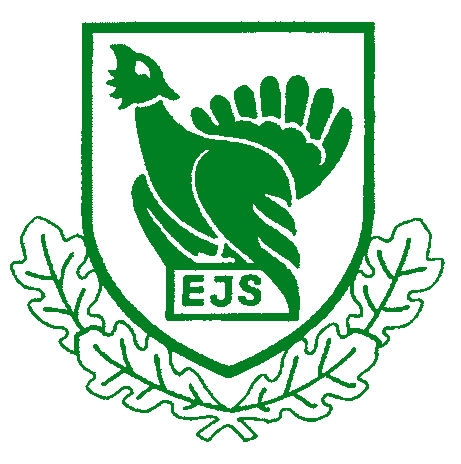 Eesti Jahimeeste Seltsi juhatuse koosolek16.11.2022.a. algus kell 13.00 lõpp kell 16.00Toimumiskoht: Kuristiku 7 Tallinn.Osalesid(10): Aigar Jürjens, Jaak Volmer, Toomas Kõuhkna, Margus Puust, Endrik Raun, Tiit Tammsaar, Raul Vahter, Priit Vahtramäe, Tarmo Lehiste, Raivo AegOsalesid veebis(10): Riho Breivel, Ive Kuningas, Andres Onemar, Tiit Rammul, Mati Kivistik, Arvi Luuk, Rein Rosenberg, Marko Vinni, Karel Rüütli.Puudusid (4): Aigar Kallas, Kalle Palling, Priit Piilmann, Andres Vainola, Jaanus Põldmaa.Osalesid: EJS töötajad Tõnis Korts, Lea Truska, Andres Lillemäe, Andra Hamburg Koosoleku juhataja: Margus Puust                                              Protokollija: Lea Truska1.Päevakorra kinnitamine. Ühehäälselt kinnitati päevakord: 1. Päevakorra kinnitamine.2.Info Erametsaliidu jahinduskonverentsist. (M.Puust)3.SAK levik. (M.Puust)4.Ülevaade KÕL pikendamise menetlusest. (T.Korts)5.Jahikeelualade ja asukoha määramine Jahises. (M.Puust)6.Nõusoleku andmine volikirja allkirjastamiseks. (M.Puust)7.Vahekokkuvõte põdrajahihooajast. (P.Vahtramäe)8.Aastateema 2023. arutelu jätk.9.Kinnistu annetamise ettepaneku läbivaatamine. (T.Korts)10.Muud küsimused ja infod.    10.1 Relvaseaduse muudatuste mõju (M.Vinni)11.Järgmise juhatuse koosoleku aja määramine.  2.Info Erametsaliidu jahinduskonverentsist. (M.Puust)Koosoleku juhataja Margus Puust: 2. novembril toimus Tallinnas EEML jahinduskonverents, kus osalesid mitmed EJS juhatuse liikmed ja kus arutati Jahiseaduse üle. Konverentsil osales ka Õiguskantsler. Konverentsil võttis EJSi poolt sõna juhatuse liige Jaak Volmer.Juhatuse liikmed arutavad konverentsi teemade üle. Tiit Tammsaar: ettekannetest jäi muuhulgas meelde arvamus, et jahimeeste ulukite arvukuse hindamine ei ole objektiivne, metskits peaks olema väikeuluk ja igas jahiseltsis peaks olema kutseline jääger. Jaak Volmer tõi välja küsimuse noorte jahimeeste võimalustest liituda jahiseltsiga ning EML soovi võimaldada jahti ainult selleks maaomanikuga lepingu sõlminud maadel. Andres Onemar kommenteeris Läti esindaja sõnavõttu. Lätis on jahipiirkonnad erinevate ulukiliikidega määratud. Läti esindaja oli kriitiline oma mudeli suhtes. Raul Vahter kuulis sõnavõttudes, et jahimaade lepingute sõlmise kohta võib oodata kohtuvaidlusi.Koosoleku juhataja ütles, et konverentsil kuuldu põhjal tundub, et EML on kogukondliku jahinduse vastu ning soovib saada jahipidamise eest täiendavat tulu. Maakondlikud organisatsioonid peavad olema tugevad, nii on suuremad võimalused kaitsta end maaomanike huvide eest jahipiirkondi üle võtta. Hea oleks osaleda EML või ÜMO töös.Otsus: Võtta saadud ülevaade teadmiseks.3. SAK levik. (M.Puust)Koosoleku juhataja Margus Puust teavitab juhatust, et SAKi numbrid on hetkel küll väikesed, kuid teema on siiski päevakorras seoses SAKi leviku aktiviseerumisega Kagu-Eestis.22. oktoobril toimunud EJS juhtide nõupidamisel andsid PTA esindajad ülevaate hetke olukorrast Eestis SAK-iga seoses. Koosoleku materjalidele on lisatud PTA teemat käsitlev kiri maakondadesse. Metssigade arvukus on tõusnud SAKi eelsesse perioodi. Tuleb sigu rohkem küttida.Karel Rüütli: Metssea edukas jaht on seotud „summuti“ küsimusega. Tuleb avalikkusele rohkem selgitada jahimeeste taotlust summutiga jahipidamisest. Otsus: võtta teadmiseks.4. Ülevaade KÕL pikendamise menetlusest. (T. Korts)EJS tegevjuht teeb kiire ülevaate KÕL pikendamise protsessist, mis on lõpp-etapis. Kogu tegevuse kohta on tabel viimaste nõusolekute ja kinnitamiste kohta. Üldjoones on olukord hea.Otsus: võtta teadmiseks.5. Jahikeelualade ja asukoha määramine Jahises. (M.Puust)Koosoleku juhataja Margus Puust selgitab, et talle on tulnud ettepanek arendada Jahises funktsiooni jahikeelualade ja oma asukoha määramise kohta.Juhatuse liikmed arutavad, et selline lahendus on praegu Huntlockis tasu eest olemas. EJSil oli see samuti kavas, kuid lükkus jahimaade ja põllumassiivide arenduse tõttu edasi. Tõnis Korts teeb ettepaneku võtta see ettepanek aruteluks järgmisel EJS juhatuse IT komisjoni koosolekul 28.novembril. Otsus: Ettepanke võetakse arutelule EJS Juhatuse IT komisjonis 28.116. Nõusoleku andmine volikirja allkirjastamiseks. (M.Puust)Koosoleku juhataja Margus Puust selgitab, et juhatuse poole pöördus Tarmo Lääne, Eesti Kindlustusühistu ÜKS juhatuse liige. Tema sõnul lootusrikkalt alanud läbirääkimised Gjensidigega lõppesid mitme kuu pärast kahjuks sellega, et nad ikkagi ei nõustunud pakkuma jahitegevuse vastutuskindlustust. Seetõttu lõpetas ühistu Gjensidigega kindlustusagendi koostöö ja jätkab kindlustusteenuste pakkumist koos Coopiga kindlustusmaaklerina https://www.eky.ee/kindlusta-siin/. Nüüd on meie võimalused jahitegevuse vastutuskindlustuse väljatöötamiseks kindlustusvahendajana oluliselt laiemad. Selleks, et maaklerina jahikindlustuse vastutuskindlustuse toode valmis saada, palub Tarmo Lääne EJS volikirja, et meil oleks juriidiliselt korrektne alus kindlustusseltsidega suhtlemiseks. Margus Puust soovib volikirja allkirjastamiseks juhatuse liikmete nõusolekut. Juhatuse liikmed arutavad küsimust ning esitavad veebi teel koosolekuga ühinenud Tarmo Läänele täpsustavaid küsimusi.Tehakse ettepanek anda Tõnis Kortsule tähtajaline volitus 6 kuud tingimusel, et töötatakse välja toode Jahikindlustus.Ettepanek pandi hääletamisele. Margus Puust taandas ennast ÜKS juhatuse liikmena hääletamisest.Hääletati: Poolt … Vastu:1 Jaak Volmer; Erapooletuid ei ole.Otsus: Anda Tõnis Kortsule volitused 6 kuuks koostööks KÜ ÜKS-iga jahikindlustuse toote väljatöötamiseks.7. Vahekokkuvõte põdrajahihooajast. (P.Vahtramäe)EJS juhatuse liige Priit Vahtramäe teeb kokkuvõtte põdrajahist. Ettekande materjalid on koosoleku materjalide juures. Priit Vahtramäe tutvustab, et tänu Jahise kasutajate lisandumisele on küttimisandmetest ülevaade paranenud. Probleemid on ikka, et vanuseline ja sooline struktuur ei ole paigas, põhjus võib olla eelnev üleküttimine. Vasikaid on valdavalt vähe või ei ole üldse. Liikluses hukkunute arv on sellel aastal suur. Hetkel on kütitud põtrade arv 3300 ligi. EJS on soovitanud max 4700 isendit. Vahtramäe soovitab jälgida küttimisel rangelt struktuuri, sobivate isendite puudumisel jätta parem küttimata, hiljem põhjendada otsus jahindusnõukogus.Juhatuse liikmed arutavad, et KAURi poolt esitatud arvud ei vasta tegelikkusele. Üle riigi on olukord väga erinev. Peaksime tegema koostööd. Kindlasti ei tohi küttimismahte täis kirjutada. Probleemid on metskitse küttimisel. Mahud on suured aga mõnes piirkonnas metskitsi pole. Sama probleem metssigadega.Jaak Volmer teeb ettepaneku võtta sõraliste arvukuse teaduslik loendamine EJSi ülesandeks ning sellega ka vastutus populatsioonide jätkusuutlikusest. Toomas Kõuhkna lisab, et raha selleks võiks saada halduslepingu raames ning sellest kujuneks EJS põhitöö. Põdra populatsiooni elu tuleb Eestis kindlustada. Tõnis Korts ütleb, et see on olnud EJS arendusgrupis eesmärk - teadusmeeste töö EJSiga liita. Tuleb KeAle teavituskiri teha ulukite populatsioonide olukorrast. Professionaalne jahindus ei luba küttimismahtude täiskirjutamist. Toomas Kõuhkna teeb ettepaneku teavitada liikmeid, et küttimismahte ei tohi täis kirjutada vaid teha pöördumine JN või KeA poole selgitusega ulukite puudumise kohta. EJSi poolt tuleks hakata paralleelselt riigiga andma välja ametlikke hinnanguid uluki populatsioonide kohta. Andres Onemar arvab, et mõistlik on saata selgitused ja hinnangud KeAle ning koopia Aimar Rakkole. Esimeses etapis on oluline saada loendus ja küttimine 100% Jahisesse ning see siis riigile edastada Saada niimoodi samm-sammult usaldusväärsus. Endrik Raun teeb ettepaneku leida KAURiga konsensus. Andres Onemar teeb ettepaneku küsida KeAlt, millise metoodika alusel ootab riik panust ulukiandmete kogumisel ja vaatlemisel. Jahimehed saaksid aidata oma võimaluste kohaselt. Otsus: Teavitada liikmeid, et küttimisandmete osas olla ülitäpne. Vaja edastada õiged andmed. 8. Aastateema 2023. arutelu jätk.Koosoleku juhataja selgitab, et eelmisel juhatuse koosolekul vaadati läbi saabunud ettepanekud ja juhatuse liikmed olid seisukohal, et edasi tuleb minna teemaga „maaomanikud ja jahimees/jaht muutuvas ühiskonnas“. Juhatuse liikmed arutasid erinevaid teemasid. Aruteludest jäi lõplikuks Jaak Volmeri poolt formuleeritud: Kogukondlikult koos maaomanikuga. Otsus: Võtame aasta teemaks Kogukondlikult koos maaomanikuga.9. Kinnistu annetamise ettepaneku läbivaatamine. (T.Korts)  EJS tegevjuht Tõnis Korts selgitab, et EJS sai hiljuti alljärgneva sisuga kirja: Tuttav välismaalane ostis aasta eest Jäärja mõisa, Pärnumaal. Ostmise ajal oli tal plaan kompleks korda teha ning 3-4 kuud aastast Eestis elada. Tänaseks on ta mõistnud, et tal ei ole selle plaani täideviimiseks aega. Samas ei soovi ta, et mõis lihtsalt laguneks ning soovib mõisa annetada organisatsioonile, kes selle eest hoolt kannaks ning sellele ka rakendust leiaks. Ostmise ajal jäi kõrva, et kui kompleks kuulus RMK'le, kasutasid hoonet tihti jahimehed - seetõttu arutasime temaga, et ehk oleks Teie Selts mõisast huvitatud? Tegevjuht kohtus Steve Suleviga ja käis eelmisel nädalal ära ka Jäärjas, kus objekt koos üle vaadati.Otsus: Juhatuse liikmed tutvusid küsimusega ja võtsid teadmiseks10. Muud küsimused ja infod.7.1 Relvaseaduse muudatuste mõju (M.Vinni)EJS juhatuse liige Marko Vinni selgitab millist mõju võib Ida-Virumaa piirkonnas tekitada Relvaseaduse muudatus. Ta palub võimalust kaaluda, et ajakiri Eesti Jahimees võiks olla 1 kord aastas mingis osas vene keeles. Küsida selle jaoks raha integratsiooni fondidest.Otsus: Võtta teadmiseks11.Järgmise juhatuse koosoleku aja määramine. Järgmine EJS juhatuse koosolek toimub 18.jaanuar 2023  Koosoleku juhataja                                                                  Protokollija